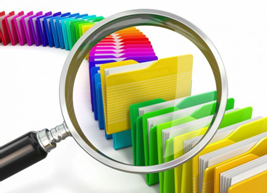 SKRÓCONYRAPORT z ewaluacji wewnętrznej
OBSZAR: Wdrażanie nowej podstawy programowej kształcenia ogólnego przeprowadzonej 
w Społecznej Szkole Podstawowej          
im. ks. Jana Twardowskiego w Mechnicy                                               w roku szkolnym2019/2020Opracował zespół ds. ewaluacji w składzie:Agnieszka Łakomik
Jowita ŚliwińskaMechnica, kwiecień 2020r.1. Obszar ewaluacji:Wdrażanie nowej podstawy programowej kształcenia ogólnego.2. Cele:• w szkole realizuje się nową podstawę programową z uwzględnieniem osiągnięć uczniów z poprzedniego etapu edukacyjnego,• podstawa programowa jest realizowana z wykorzystaniem zalecanych warunków i sposobów jej realizacji,• w szkole monitoruje się i analizuje osiągnięcia każdego ucznia, z uwzględnieniem możliwości rozwojowych, formułuje się i wdraża wnioski z tych analiz.3. Osoby prowadzące ewaluację:Agnieszka Łakomik , Jowita Śliwińska 4. Forma prezentacji wyników ewaluacji:Zwarte opracowanie raportowe – raport skrócony, wyniki na stronie internetowej szkoły5. Czas trwania ewaluacji:listopad 2019 r. – kwiecień 2020 r.6.  Grupy/osoby objęte ewaluacją:nauczyciele uczniowie rodzice uczniów II METODOLOGIA EWALUACJI1. Zakres badawczy/pytania kluczowe:1. Jaka jest znajomość podstawy programowej wśród nauczycieli?2. W jaki sposób nauczyciele, planując swoją pracę, uwzględniają osiągnięcia uczniów z poprzedniego etapu edukacyjnego?3. W jaki sposób analizuje się osiągnięcia uczniów z uwzględnieniem ich możliwości rozwojowych? 4. W jaki sposób wdraża się wnioski z analiz osiągnięć uczniów.2. Kryteria ewaluacji:Skuteczność osiągania szczegółowych efektów kształcenia założonych na danym etapie edukacji, Adekwatność oraz atrakcyjność doboru zastosowanych form i metod nauczania do realizacji zakładanych w programie nauczania szczegółowych efektów kształcenia,Trafność doboru programu kształcenia w do potrzeb i możliwości uczniów,Adekwatność warunków realizacji programu do założonych efektów kształcenia,Efektywność procesu dydaktycznego.3.   Metody i narzędzia ewaluacji:Ankieta dla nauczycieliAnkieta dla uczniówAnkieta dla rodzicówOpracował zespół ds. ewaluacji w składzie:Agnieszka Łakomik i Jowita ŚliwińskaWYNIKI EWALUACJI 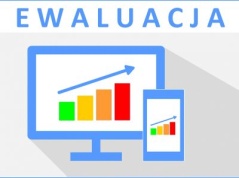 WYNIKI EWALUACJI                                                                               CO ROBIMY DOBRZE?                                                                          CO JEST NASZYM PROBLEMEM DO ROZWIĄZANIA?1. Nauczyciele znają i realizują podstawę programową z uwzględnieniem  osiągnięć uczniów z poprzedniego etapu edukacyjnego.2. Podstawa programowa jest realizowana z wykorzystaniem zalecanych warunków 
i sposobów jej realizacji.3. W szkole monitoruje się i analizuje osiągnięcia uczniów,  z uwzględnieniem ich możliwości rozwojowych.4.Formułuje się i wdraża wnioski z tych analiz.5. Do  badania  przyrostu  wiedzy  i  umiejętności  uczniów  stosuje  się  różne formy  pomiaru dydaktycznego.6. Nauczyciele systematycznie diagnozują i oceniają osiągnięcia uczniów.7. 81,8% rodziców uważa, że szkoła zaspakaja potrzeby edukacyjne ich dziecka.8. Wszyscy rodzice (100%) stwierdzili, że liczba zajęć z poszczególnych przedmiotów nauczania jest adekwatna do potrzeb dziecka. 8. 82,8%  rodziców uznało, że szkoła pomaga rozwijać zainteresowania i aspiracje dziecka.9.  100% rodziców uważa, że stosowane na lekcjach metody i formy pracy są wystarczające dla kształtowania umiejętności i zdobywania wiedzy uczniów.10. 97,7% uważa, że podręczniki, z których korzysta dziecko są pomocne w zdobywaniu i utrwalaniu wiedzy są atrakcyjne i zachęcają dzieci do korzystania z nich.11. Rodzice wiedzą, że realizacja nowej podstawy programowej umożliwia dziecku odniesienie sukcesu szkolnego na miarę jego możliwości – 97,7 %.12. 93,2% rodziców –twierdzi, że szkoła wystarczająco uwzględnia potrzeby ucznia z problemami w nauce.13. Zdaniem, aż 95,5% (42) rodziców informacja zwrotna o wynikach dziecka pomaga mu uczyć się efektywnie.1. 25%  rodziców twierdzi, że  należy poszerzyć wachlarz kół rozwijających  zainteresowania uczniów.2. 6,8%  rodziców uważa, że szkoła nie  wystarczająco uwzględnia potrzeby ucznia z problemami w nauce. 3. Trzeba zapewnić uczniom  możliwość wykazania się na lekcjach swoja wiedzą i umiejętnościami (10%).4. 13% uczniów twierdzi, że wiadomości przekazywane na lekcjach są im niezrozumiałe.5. 16% uczniów uważa, że zdobyta wiedza  nie pomaga im w wykonywania zdań i rozwiązywania problemów.6. 4% uczniów twierdzi, że są oceniani niesprawiedliwie.
CO PROPONUJEMY ZROBIĆ, ŻEBY POPRAWIĆ PRACĘ SZKOŁY
CO PROPONUJEMY ZROBIĆ, ŻEBY POPRAWIĆ PRACĘ SZKOŁYNależy kontynuować realizację nowej podstawy programowej wykorzystaniem zalecanych warunków i sposobów jej realizacji, uwzględniając osiągnięcia uczniów z poprzedniego etapu edukacyjnego. Nadal rozwijać umiejętności kluczowe podczas wszystkich zajęć. Motywować uczniów do udziału w konkursach, zawodach sportowych oraz wszelkiego rodzaju zajęciach projektowych.Podczas wszystkich działań uwzględniać ich możliwości rozwojowe uczniów.W dalszym ciągu systematycznie monitorować i analizować osiągnięcia uczniów; wnioski wykorzystywać do dalszej pracy. Nadal rozwijać umiejętności kluczowe podczas wszystkich zajęć Kontynuować przeprowadzanie analiz oraz formułowanie i wdrażanie wniosków.Mobilizować uczniów do systematycznej pracy i nauki.	Należy poszerzyć wachlarz kół rozwijających zainteresowania uczniów.Należy kontynuować realizację nowej podstawy programowej wykorzystaniem zalecanych warunków i sposobów jej realizacji, uwzględniając osiągnięcia uczniów z poprzedniego etapu edukacyjnego. Nadal rozwijać umiejętności kluczowe podczas wszystkich zajęć. Motywować uczniów do udziału w konkursach, zawodach sportowych oraz wszelkiego rodzaju zajęciach projektowych.Podczas wszystkich działań uwzględniać ich możliwości rozwojowe uczniów.W dalszym ciągu systematycznie monitorować i analizować osiągnięcia uczniów; wnioski wykorzystywać do dalszej pracy. Nadal rozwijać umiejętności kluczowe podczas wszystkich zajęć Kontynuować przeprowadzanie analiz oraz formułowanie i wdrażanie wniosków.Mobilizować uczniów do systematycznej pracy i nauki.	Należy poszerzyć wachlarz kół rozwijających zainteresowania uczniów.